Dohoda o provedení divadelního představeníkterou uzavírajíDivadlo Scéna, o.p.s. Rozdělovací 1532, Kuřim 664 34Zapsaná: Krajský soud v Brně, oddíl O, vložka číslo 703IČ: 22613285 DIČ: CZ22613285Zastoupeno: Hana Mrázková, ředitelkaBankovní spojení: (dále jen: DIVADLO)aMoravské divadlo Olomouc, příspěvková organizacese sídlem třída Svobody 33, 779 00 Olomouczapsané ve VR u Krajského soudu v Ostravě v oddílu Pr, vložce číslo 989Zastoupena: Ing. David Gerneš, ředitelIČ: 00100544  DIČ: CZ00100544 Bankovní spojení: 331811/0100 vedený u Komerční banky a.s.(dále jen: POŘADATEL)DIVADLO se zavazuje k následujícímu veřejnému vystoupení:Den: 			   15. října 2023Hodina:		   10:00 a 14:00 hod.Místo:			    Moravské divadlo OlomoucNázev inscenace:      “Sindibád mořeplavec”podle následujících podmínek:DIVADLO požaduje přístup do prostor divadelního sálu 15. října 2023 od 7:30 hodin z důvodu technického zabezpečení divadelního představení. A to zejména z důvodů přípravy scény, zvukařským a osvětlovacím pracím. Zároveň žádá o zajištění odpovědného pracovníka za technické vybavení sálu – zvukař a osvětlovač. POŘADATEL je povinen se při podpisu smlouvy seznámit s technickými požadavky k představení- viz příloha. V případě, že by tyto podmínky byly nevyhovující, je POŘADATEL povinen ihned kontaktovat umělecko- technického šéfa DIVADLA (kontakt viz příloha).POŘADATEL se zavazuje zaplatit poplatek z autorských práv uváděné hry: na účet DILIA odměnu za poskytnutí licence ve výši 15% z celkových hrubých tržeb, včetně předplatného, minimálně však 300 Kč brutto, za každé jednotlivé představení díla. Dle §1888 odst. 1 občanského zákoníku o převzetí povinností.Finanční vyrovnání: Celková výše sjednané odměny pro soubor činí dle dohody obou smluvních stran: za dvě představení 2 x 19 000,-Kč = 38 000,-Kč+ dopravu ve výši 12,-Kč/km. DIVADLO vyjíždí z Brna. Nejsme plátci DPH, ceny jsou konečné.Úhrada bude provedena po uskutečnění akce na základě vystavené faktury se splatností 10 dní ode dne jejího odeslání nebo prokazatelného předání POŘADATELI, a to bankovním převodem na účet DIVADLA:                       .Tržby z PŘEDSTAVENÍ jsou ve vlastnictví POŘADATELE, který uhradí odměnu za poskytnutí licence. POŘADATEL není oprávněn postupovat práva nabytá touto smlouvou třetím osobám.     To se však netýká případu užití přiměřených částí díla těmito způsoby za účelem   propagace a reklamy.DIVADLO jako provozovatel divadelního díla prohlašuje, že je nositelem veškerých   práv spojených s jeho veřejným provozováním, zejména práv k užití děl autorů a výkonných umělců. DIVADLO dále prohlašuje, že provedením zájezdového představení nebudou porušena autorská ani jiná práva třetích osob. Pokud by přestavení nemohlo být z vážných důvodů POŘADATELE uskutečněno, je POŘADATEL povinen o této události informovat ředitelství DIVADLA nejpozději 14 dnů před datem konání představení a dohodnout se na podmínkách odstoupení od smlouvy. Pokud by nedošlo k odvolání představení v této lhůtě a představení se neuskutečnil z jakýchkoliv příčin ležících na straně POŘADATELE, je divadlu povinen nahradit prokazatelně vynaložené výlohy spojené s jednáním plynoucím ze znění této smlouvy, nejvýše však částku 10 000 Kč.Neuskuteční-li se představení z důvodů ležících na straně DIVADLA, pokusí se obě strany strany sjednat náhradní termín představení za stejných podmínek. Nedojde-li k  této dohodě, nebo nedohodnou-li se strany jinak, zaplatí DIVADLO POŘADATELI skutečně vynaložené náklady, nejvýše však částku 10 000 Kč.V případě, že DIVADLO již vyrazilo na cestu k uskutečnění závazků plynoucích z této  smlouvy, je POŘADATEL povinen uhradit celou domluvenou částku za dopravu + 50% ceny za představení.Žádáme POŘADATELE o prodej propagačních materiálů a upomínkových předmětů DIVADLA (program k představení, CD, aj.) před a po představení DIVADLA.      Závěrečná ustanoveníKaždá ze stran této smlouvy odpovídá druhé straně za škodu vzniklou porušením povinností vyplývajících z této smlouvy, nebo zaviněným porušením právních předpisů. Odpovědnosti se strana zprostí, jestliže byla škoda způsobená objektivně neodvratitelnou událostí, které nemohlo být zabráněno ani při vynaložení veškerého úsilí, které lze požadovat za daných podmínek konkrétního případu (vyšší moc). Za vyšší moc považují strany též nehodu dopravního prostředku, úraz či nemoc nezastupitelného interpreta. Práva a povinnosti plynoucí z této smlouvy se řídí českým právem, zejména občanským zákoníkem .Změny nebo dodatky této smlouvy mohou být platně učiněny pouze v písemné formě po dohodě obou stran.Tato smlouva se sepisuje ve dvou vyhotoveních, z nichž každá strana obdrží jedno. Tato smlouva nabývá platnosti dnem jejího podpisu oběma smluvními stranami a účinnosti dnem jejího zveřejnění v registru smluv.Pořadatel zveřejní smlouvu v registru smluv dle zákona 340/2015 Sb.Smluvní strany se dohodly s odkazem na §1770 Občanského zákoníku 89/2012 Sb. v platném znění, že smlouva je uzavřena podpisem poslední smluvní strany.  V Kuřimi dne: …………………….		    V Olomouci dne: …………………….     ______________________________                             ________________________________           Hana Mrázková, ředitelka  			             Ing. David Gerneš, ředitel              Divadlo Scéna, o.p.s.			         Moravské divadlo Olomouc, p.o.PŘÍLOHA: prosíme předat technickým pracovníkůmTECHNICKÉ POŽADAVKY 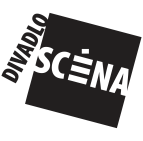 SINDIBÁD MOŘEPLAVEC (Divadlo Scéna)Obecně:2x modrý filtr, 2x zelený filtr, 2x oranžový filtrnapojení na dvě ovladatelné zásuvku +  (popřípadě dvě světla – 1000 na stojanech)      - 	ovládání zvuku a světel z jednoho místaodposlechyvyklizené portály + prostor za jevištěm (nutnost procházení)v případě kapacita nad 400 míst – prosíme informovat našeho umělecko- technického šéfaumělecko- technický šéfNázev představeníPočet hrajícíchDélka představeníŠířka jeviště(minimální)Hloubka jeviště(minimální)SvětlaZvukJinéSindibád mořeplavec4 herci60 minut+ přestávka6 metrů7 metrů12 submasterů 24 světelných okruhůiPad (máme vlastní)Napojení do pultu 3,5 jackČtyři napojení XLR (port)Ovládání zvuku a světel jednou osobou(z jednoho místa)